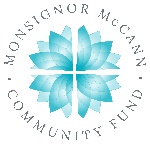 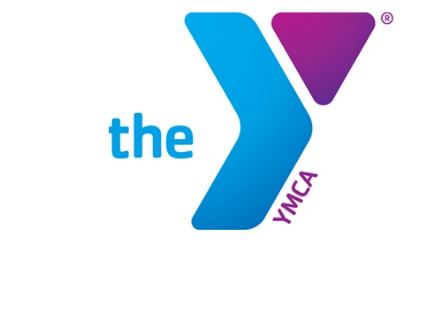 Newton YMCA/Monsignor McCannSpring 2024 Youth Soccer Schedule -Pre K 4 &5 Division IITeam		Coach				Team Name			Phone #Team 1		Tonya & Andrew Mahr		Goal Getters			641-891-2065		Team 2		 Victoria Peters			Aces				712-369-1772		Team 3		Shannon Rojohn		Typhoon 			641-275-8974		Team 4		Grant McDermott		Anteaters			641-521-8146		Team 5		Sarah Hartgers			Eagles				641-521-7379Team 6		Ethan Vass			Shooting Stars 			712-540-4276All games played Saturday morning on Pre K field IILeague is 3 v 3 with no goalieNewton YMCA1701 S. Eighth Ave. E Newton, Iowa 50208(p) 641-792-4006 (e) scott.taylor@newtonymca.org TimeApril 13April 20April 278:302 vs 54 vs 62 vs 39:001 vs 43 vs 54 vs 59:303 vs 61 vs 21 vs 6TimeMay 4May 11May 188:301 vs 31 vs 52 vs 59:002 vs 42 vs 63 vs 69:305 vs 63 vs 41 vs 4